PROJEKTANTRAG – Geld aus Stellen zur Flexibilisierung der UnterrichtsversorgungSchulform BerufskollegName der Schule: 	 Schul-Nummer: 	Projektbezeichnung: Erstantrag	 FolgeantragZiel des Projektes:(es darf sich nicht um dauernde oder ständig wieder-kehrende Aufgaben handeln, z.B. kann Ziel eines Projektes die Erprobung eines besonderen pädagogischen Angebots sein.)Zeitraum des Projekts: (sachliche und zeitliche Begrenzung – Anfangs- und Endtermin, eine Verlängerung nach Projektende ist nicht möglich – mindestens 1 Jahr/ max. 3 Jahre)Beschreibung des Projekts:(Klar definierter Auftrag, keine dauerhafte oder ständig wiederkehrende Aufgabe und kein Rückgriff auf vorhandene Ablaufmuster und es sollte eine übergreifende Verantwortung, z.B. Gesundheitsbereich, kulturelle Erziehung, die für das Vorhaben eine intensive Zusammenarbeit erfordern, gegeben sein) Eine längere Beschreibung ist beigefügt.Anforderungs- und Stellenprofil(welche berufliche Qualifikation muss die Bewerberin/ der Bewerber mitbringen, um das Projekt durchführen zu können? Welche Aufgaben soll die Bewerberin/ der Bewerber wahrnehmen?)An der Schule werden bereits folgende Projekte durchgeführt: 	Telefonnummer bei Rückfragen zum Antrag: Erklärung der Schulleitung: Ich versichere die Richtigkeit der Angaben. Für eine unbefristete Besetzung steht die Stelle im Projektzeitraum nicht zur Verfügung. Die Unterrichtsversorgung ist sichergestellt. ___________________________	gez. ___________________________Ort, Datum 			Name, Vorname, Funktion 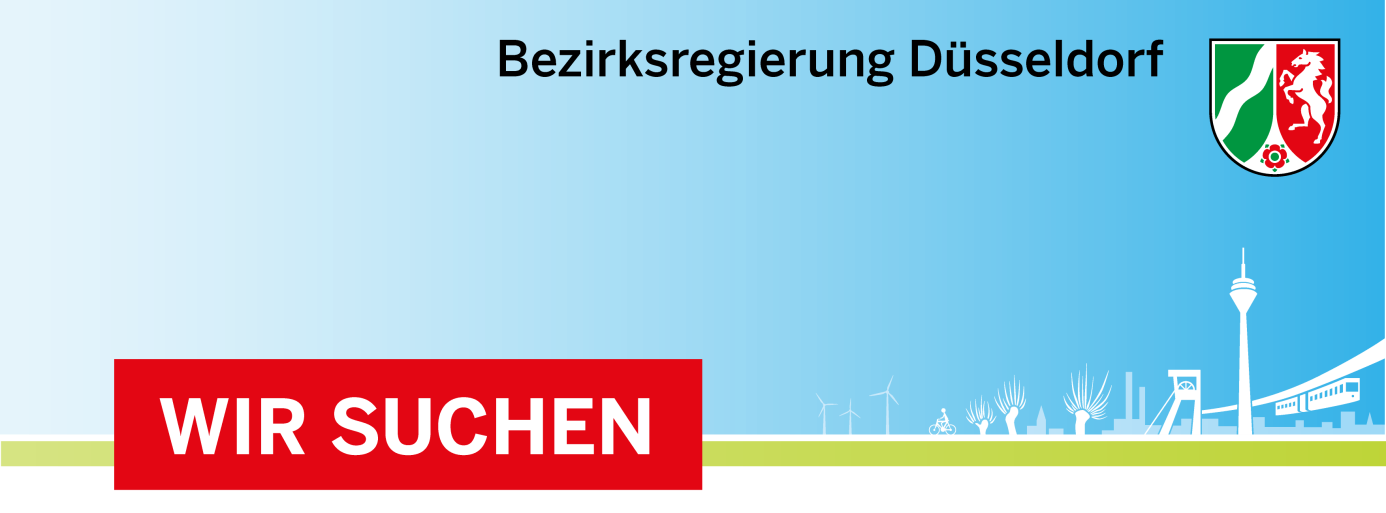 zum nächstmöglichen Zeitpunkt eine Person (m/w/d) am/an der XXX in XXX, die unser Kollegium beim XXX unterstützt.ÜBER UNSDer Regierungsbezirk Düsseldorf ist mit rund 5,2 Millionen Einwohnern bei einer Fläche von 5.300 km² der dichtest besiedelte und einwohnerstärkste in Deutschland. In diesem besonderen Umfeld nimmt die Bezirksregierung Düsseldorf seit über 200 Jahren als staatliche Mittelbehörde und allgemeine Vertretung der Landesregierung im Bezirk Aufgaben fast aller Landesministerien wahr.An dem/der XXX in XXX (Straße, Hausnummer, PLZ, Ort – Tel.: XXX, Schulleitung: XXX) ist eine Stelle im Rahmen des Projektes „XXX“ zu besetzen. Die Stelle ist auf XXX Jahre befristet. Es besteht kein Anspruch auf Übernahme in ein Dauerbeschäftigungsverhältnis.WIR BIETEN (Vorschlag)ein vielfältiges und chancengerechtes ArbeitsumfeldUnterstützung bei der Vereinbarkeit von Beruf und FamilieSorgfältige EinarbeitungFlexibilitätIHRE AUFGABEN SIND:XXXXXXIHR PROFILfachlichDie Bewerbenden müssen über eine der folgenden Voraussetzungen verfügen:XXXXXXPersönlich (Vorschlag)Hohes Maß an KommunikationsfähigkeitOrganisationsfähigkeitTeamfähigkeitHohes Maß an Selbständigkeit, Belastbarkeit und FlexibilitätVermittlung komplexer ZusammenhängeDas Land Nordrhein-Westfalen fördert die berufliche Entwicklung von Frauen. Bewerbungen von Frauen sind daher ausdrücklich erwünscht. In den Bereichen, in denen Frauen noch unterrepräsentiert sind, werden sie bei gleicher Eignung, Befähigung und fachlicher Leistung nach Maßgabe des Landesgleichstellungsgesetzes bevorzugt berücksichtigt, sofern nicht in der Person des Mitbewerbers liegende Gründe überwiegen.Die Bewerbung geeigneter schwerbehinderter Menschen ist im Hinblick auf § 164 SGB IX erwünscht. Dies gilt auch für Gleichgestellte im Sinne des § 2 SGB IX.Die Bewerbung von Personen mit Einwanderungsgeschichte, die die Voraussetzungen erfüllen, wird begrüßt.BESCHÄFTIGUNGSVERHÄLTNISDie Beschäftigung erfolgt im Rahmen eines befristeten Beschäftigungsverhältnisses auf der Grundlage des Tarifvertrages der Länder (TV-L) in der Entgeltgruppe XXX der Entgeltordnung zum TV-L.Im Einvernehmen aller Beteiligten ist ein Einsatz an maximal zwei Schulen im selben Schulamtsbezirk möglich.Eine Teilzeitbeschäftigung ist grundsätzlich möglich.Die Ausschreibung erfolgt vorbehaltlich der haushaltsrechtlichen Verfügbarkeit der Stelle.Es besteht kein Anspruch auf eine Übernahme in ein Dauerbeschäftigungsverhältnis.Ihre schriftliche Bewerbung richten Sie bitte mit Lebenslauf, Lichtbild, Zeugnissen sowie lückenlosen Ausbildungs- und Tätigkeitsnachweisen bis zum XXX an dasSchuleStraße, HausnummerPLZ, OrtFalls Sie Ihre Bewerbung elektronisch abgeben wollen, richten Sie diese bitte ausschließlich an:schulnummer@schule.nrw.deBei fachlichen Rückfragen wenden Sie sich bitte an die Ansprechpersonen an den jeweiligen Schulen (Tel.: XXX, Schulleitung: XXX). Fragen zum Verfahren richten Sie bitte an 
Herr Pernak (0211-475-2819).DATENSCHUTZ Mit der Zusendung Ihrer Bewerbung erklären Sie sich einverstanden, dass die für das Auswahlver-fahren erforderlichen personenbezogenen Daten durch die Bezirksregierung Düsseldorf gespeichert und verarbeitet werden. Ihre Daten werden nicht an Dritte weitergegeben. Nach Abschluss des Verfahrens werden Ihre Daten unter Beachtung der gesetzlichen Bestimmungen gelöscht. Sie können Ihr Einverständnis jederzeit widerrufen. In diesem Falle kann Ihre Bewerbung nicht mehr im weiteren Auswahlverfahren berücksichtigt werden. Weitere datenschutzrechtliche Informationen können Sie unserer Internetseite entnehmen. Dort finden Sie auch die Anforderungen und Möglichkeiten für den Versand einer verschlüsselten E-Mail. Hinweise: das Anschreiben und sämtliche Anlagen sind im pdf-Format beizufügen; Ihre Bewerbung sollte eine Telefonnummer enthalten, unter der Sie auch kurzfristig zu erreichen sind. 